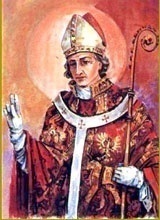 INTENCJE   MSZY   ŚWIĘTYCH29.04. – 5.05.2019INTENCJE   MSZY   ŚWIĘTYCH29.04. – 5.05.2019INTENCJE   MSZY   ŚWIĘTYCH29.04. – 5.05.2019PONIEDZIAŁEK29.04.2019PONIEDZIAŁEK29.04.20197.00+ Mariana i Władysławę Panek+ Mariana i Władysławę PanekPONIEDZIAŁEK29.04.2019PONIEDZIAŁEK29.04.201918.00+ Tadeusza Siwka+ Tadeusza SiwkaWTOREK30.04.WTOREK30.04.7.00+ Kazimierza Rusina    /pogrz./+ Kazimierza Rusina    /pogrz./WTOREK30.04.WTOREK30.04.18.00+ Janinę Kosut 1 r. śm.+ Janinę Kosut 1 r. śm.ŚRODA1.05.ŚRODA1.05.7.00Dziękcz. – błag. w 88 urodziny AnnyDziękcz. – błag. w 88 urodziny AnnyŚRODA1.05.ŚRODA1.05.18.00O zdrowie i błog. Boże dla Członkiń Róży bł. Edmunda Bojanowskiego i ich rodzinO zdrowie i błog. Boże dla Członkiń Róży bł. Edmunda Bojanowskiego i ich rodzin CZWARTEK2.05. CZWARTEK2.05.7.00+ Władysława Semika     /pogrz./+ Władysława Semika     /pogrz./ CZWARTEK2.05. CZWARTEK2.05.18.00+ Józefa Iciek+ Józefa IciekNMP KRÓLOWEJ POLSKIPIĄTEK3.05.NMP KRÓLOWEJ POLSKIPIĄTEK3.05.7.30+ Franciszka i Otylię Harańczyk synów Kazimierza i Władysława+ Franciszka i Otylię Harańczyk synów Kazimierza i WładysławaNMP KRÓLOWEJ POLSKIPIĄTEK3.05.NMP KRÓLOWEJ POLSKIPIĄTEK3.05.9.30+ Floriana Karcz+ Floriana KarczNMP KRÓLOWEJ POLSKIPIĄTEK3.05.NMP KRÓLOWEJ POLSKIPIĄTEK3.05.11.00ZA PARAFIANZA PARAFIANNMP KRÓLOWEJ POLSKIPIĄTEK3.05.NMP KRÓLOWEJ POLSKIPIĄTEK3.05.16.00O zdrowie i błog. Boże dla Członkiń Róży św. Rafała Kalinowskiego i ich rodzinO zdrowie i błog. Boże dla Członkiń Róży św. Rafała Kalinowskiego i ich rodzinSOBOTA4.05.SOBOTA4.05.7.00+ Leonę Zając r. śm. męża Franciszka+ Leonę Zając r. śm. męża FranciszkaSOBOTA4.05.SOBOTA4.05.18.00+ Helenę Iciek+ Helenę Iciek3 NIEDZIELA WIELKANOCNA5.05.20193 NIEDZIELA WIELKANOCNA5.05.20197.30+ Marię i Stanisława Szklarczyk syna Antoniego+ Marię i Stanisława Szklarczyk syna Antoniego3 NIEDZIELA WIELKANOCNA5.05.20193 NIEDZIELA WIELKANOCNA5.05.20199.30+ Fryderyka Palecznego, Floriana Karcz+ Fryderyka Palecznego, Floriana Karcz3 NIEDZIELA WIELKANOCNA5.05.20193 NIEDZIELA WIELKANOCNA5.05.201911.00ZA PARAFIAN - SUMA ODPUSTOWAZA PARAFIAN - SUMA ODPUSTOWA3 NIEDZIELA WIELKANOCNA5.05.20193 NIEDZIELA WIELKANOCNA5.05.201916.00Dziękcz. – błag. w 18 urodziny Mateusza BisagiDziękcz. – błag. w 18 urodziny Mateusza Bisagi